เกียรติบัตรการอบรมคุณธรรม จริยธรรมด้านผู้บริหาร 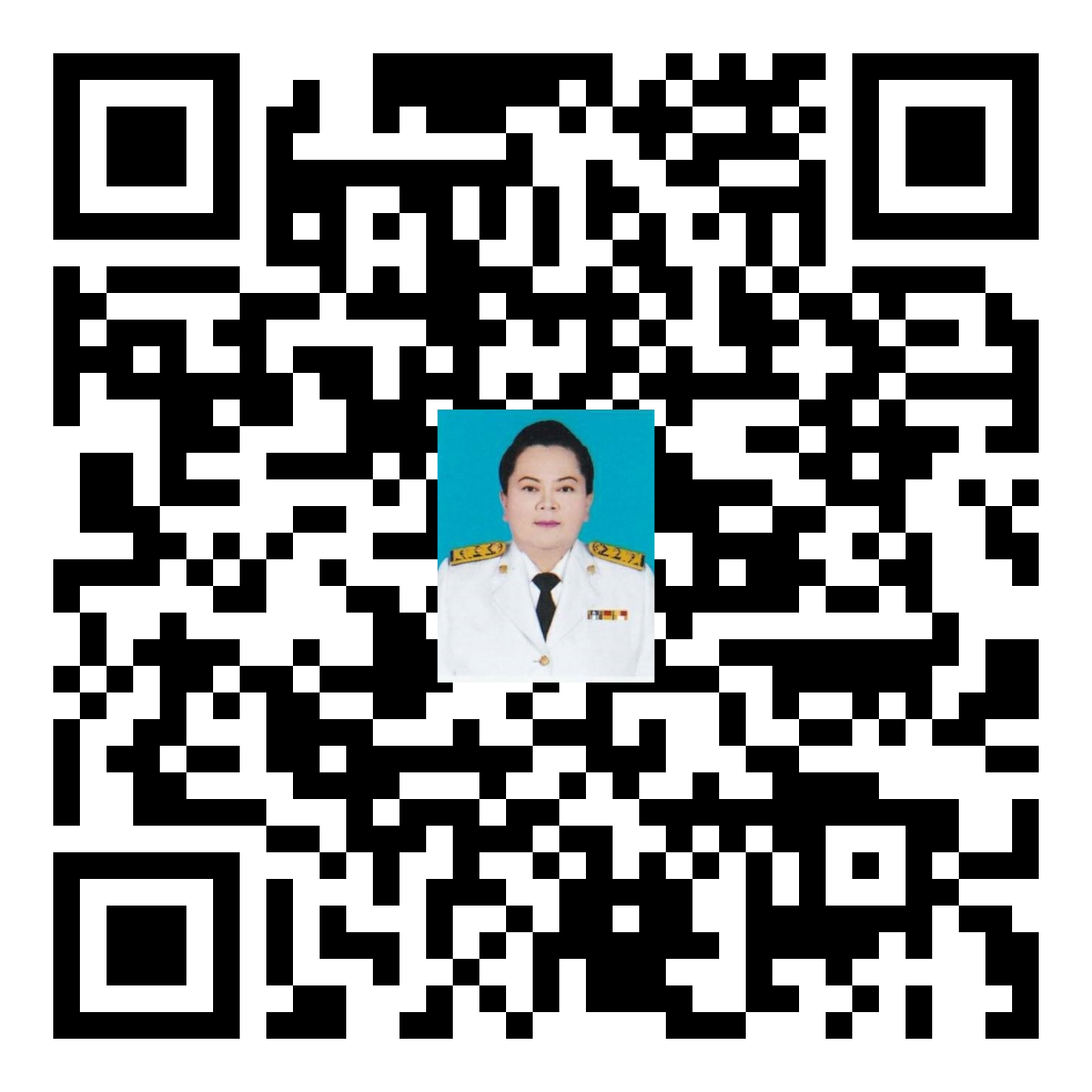 